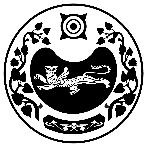 МИНИСТЕРСТВО СПОРТА РЕСПУБЛИКИ ХАКАСИЯПРИКАЗот «01»  июля  2016 г. 			г. Абакан                 	                № 160-114О предоставлении субсидий из республиканского бюджета Республики Хакасия местным бюджетам на строительство и реконструкцию спортивных объектов муниципальной собственности на 2016 год              В целях исполнения государственной программы Республики Хакасия  «Развитие физической культуры и спорта в Республике в Республике Хакасия на 2016-2020 годы», утвержденной постановлением Правительства Республики Хакасия от 27.10.2015г №554,    п р и к а з ы в а ю:Определить сроки подачи заявок муниципальных образований на участие в отборе для предоставления субсидий на софинансирование строительства и реконструкции спортивных объектов муниципальной собственности до 05 июля 2016г.К заявке муниципальных образований, написанной в свободной форме, прилагаются следующие документы:-утвержденная проектная документация на строительство и реконструкцию спортивных объектов муниципальной собственности;   -государственная экспертиза проектной документации (в случае если проведение этой экспертизы в соответствии с законодательством Российской Федерации является обязательным);   - муниципальная программа по развитию физической культуры и спорта, предусматривающая мероприятия по осуществлению строительства и реконструкции спортивных объектов муниципальной собственности;   -выписка из бюджета муниципального образования, подтверждающая расходное обязательство, в размере, соответствующем уровню софинансирования этого расходного обязательства Создать комиссию в составе: председатель комиссии – Струков В.А., первый заместитель Министра,члены комиссии -                 Мордакин В.В., заместитель Министра;                 Килижекова В.И., начальник экономического отдела;                 Савенко С.А., начальник организационно-правового отдела. Утвердить перечень критерий дисквалификации для муниципальных образований Республики Хакасия:   - представление заявок позже установленного настоящим приказом срока;   - представление заведомо недостоверных и неполных данных;   - неполный состав документов.Контроль за исполнением настоящего приказа возложить на первого заместителя Министра Струкова В.А. Министр                                                                                                          В. Денщиков